Государственное бюджетное учреждение здравоохранения города Москвы«НАУЧНО-ПРАКТИЧЕСКИЙ ЦЕНТР ПСИХИЧЕСКОГО ЗДОРОВЬЯ ДЕТЕЙ И ПОДРОСТКОВ ИМЕНИ Г.Е. СУХАРЕВОЙ ДЕПАРТАМЕНТА ЗДРАВООХРАНЕНИЯ ГОРОДА МОСКВЫ»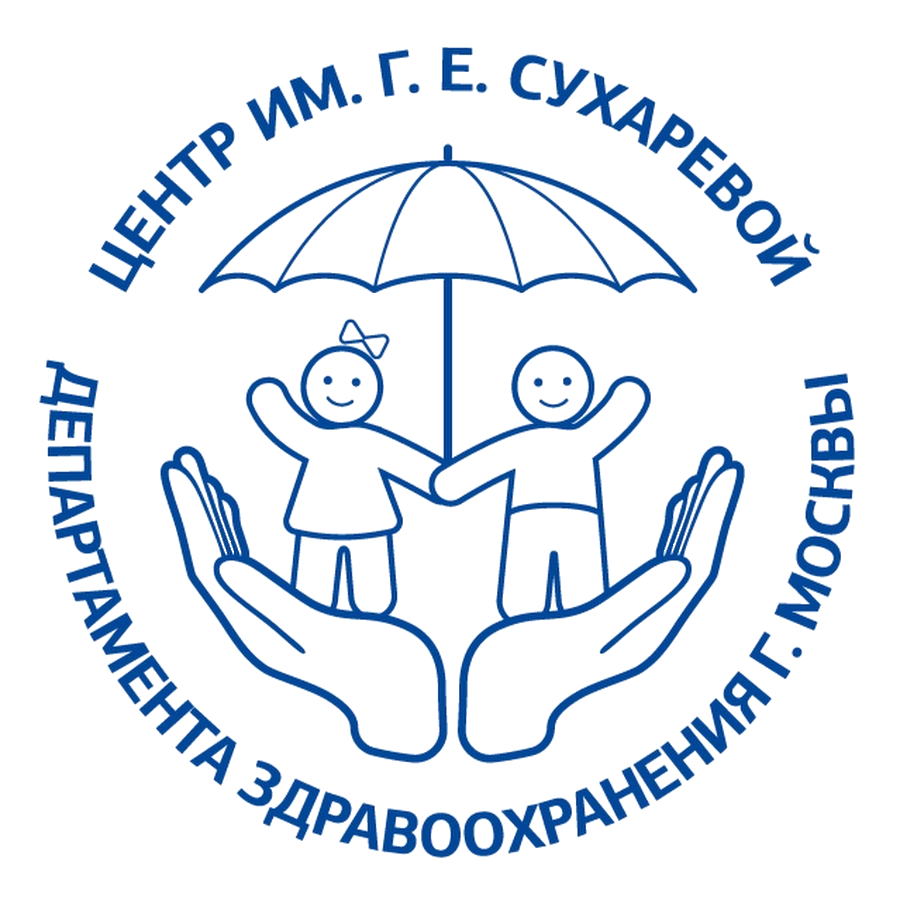 Заявка на обучение (бюджет)Название дополнительной профессиональной программы повышения квалификации: ___________________________________________________Объём: __________________________________________________________Даты обучения: ___________________________________________________Форма обучения: __________________________________________________Заявленный слушатель:Организация, направляющая специалиста на обучение: ____________________________________________________________________________________________________________________________________________________________Адрес: _______________________________________________________________Направление специалиста на обучение подтверждаю.Руководитель организации		 _______________________ / _____________/М.П.		     (подпись)        (расшифровка)Дата выдачи: «____» ______________ 20___г.ФИООбразованиеСпециальностьДолжностьКонтактные данные (эл. почта, телефон)